YFC Travel 2019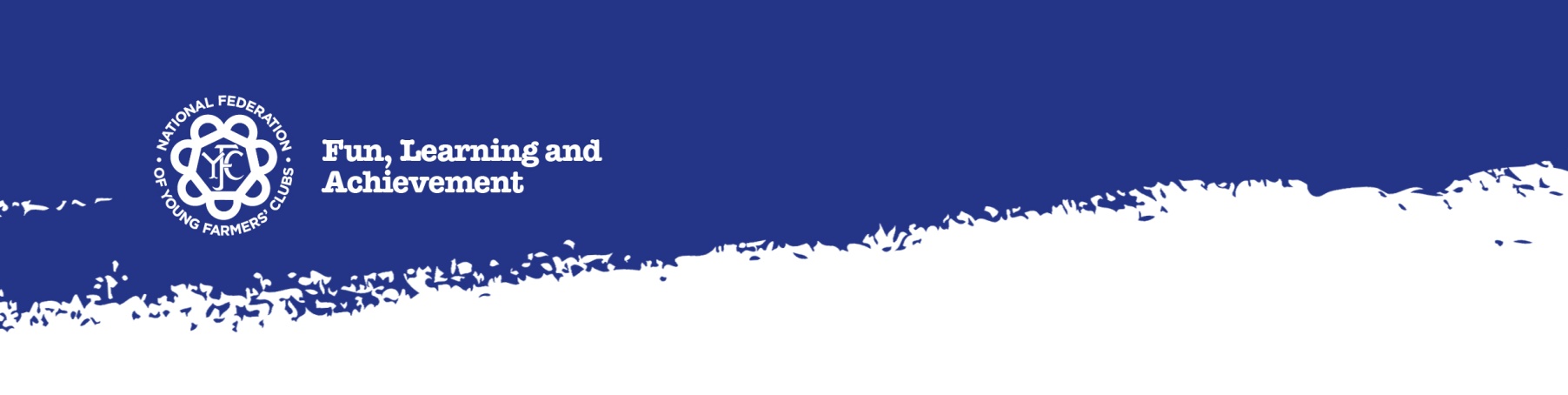 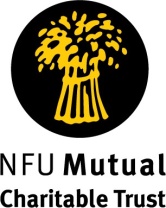 Homestay & Rural Youth Europe Application     (Austria, Canada 4H, Canada JFAO, Germany, Northern Ireland, Norway, Scotland, Montana, Colorado, Study Session, Autumn Seminar and European Rally)To note: Application forms should be typed and only one form per member should be submitted. Members will only be interviewed for their first choice at Selection Day; a second interview will be at the discretion of the interviewing panels on the day.  Basic Information Contact DetailsPlease only provide the details you are happy to be contacted on More about youIMPORTANT INFORMATION FOR SUBMITTING YOUR APPLICATION FORMFIRST CHOICE:SECOND CHOICE:  First name (& preferred name if different):First name (& preferred name if different):Surname name:Surname name:Name as it appears on passport:Name as it appears on passport:Date of birth: Date of birth: Passport number: Passport expiry date:YFC County:YFC club:Gender:Gender:Membership number:Membership number:First year of membership:First year of membership:Languages spoken:Languages spoken:Countries previously visited (including family holidays and any previous travel with yfc)Countries previously visited (including family holidays and any previous travel with yfc)Mobile number:Home phone number:Email address:Facebook:Please provide details of your present occupation, education & trainingBriefly describe your YFC involvement, including positions held, awards received, programmes participated in (club, county, national), etc.Briefly describe your interests and hobbies outside of YFCPersonal Statement Should be at least 100 words and should include: reasons for applying, expectations from a YFC travel trip and hopes for your future within YFCApplication Deadline: Friday 2nd November 2018.Applications are to be sent to:YFC Travel Programme, NFYFC, YFC Office, Stoneleigh Park, Kenilworth, CV8 2LG orErica.Attwood@nfyfc.org.uk  Selection Day date:Saturday 1st December 2018Selection Day venue:The Woodland Grange Hotel, nr Leamington Spa, Warwickshire.Due to restrictions within the venue, Skype will not be an interview option this year; all interviews will be face to face.Short listing:NFYFC reserves the right to shortlist applications should a trip be oversubscribed for. If your application does not make the shortlist, you will be contacted with the option to pick another trip. Signature:NFYFC will only accept applications signed by the applicant and a County staff member of the YFC County Office. YFABy signing this form, you are consenting to be contacted by the Young Farmers Ambassadors (YFA) should you be selected for a trip.  Signed by YFC member (information given in this application is a true & correct record):Date:Signed by YFC County Office: (recommendation that the member applying for this trip is a suitable candidate to represent NFYFC)Name & Title:Date: